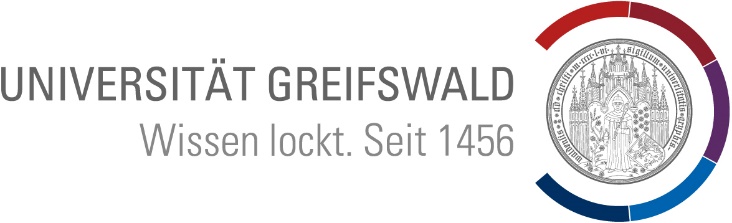 An den FuhrparkReferat Zentrale DiensteFür Dienstreisen sind grundsätzlich öffentliche Verkehrsmittel zu nutzen. Für spezielle Zwecke verfügt die Universität aber über eigene Fahrzeuge. Dies sind neben Nutzfahrzeugen für den technischen Betrieb, Kleinbusse mit bis zu acht Sitzen für Exkursionen und mehrere PKW für Dienstreisen.Antrag auf Nutzung eines DienstkraftfahrzeugesAntragstellerin/Antragsteller:Fahrer / Fahrerin:Telefon:E-Mail :Institut o. Einrichtung   Mit meiner Unterschrift bestätige ich, dass eine entsprechende Dienstreisegenehmigung vor Antritt der Fahrt vorliegt! Ort, Datum                                                                                                     Unterschrift:    Die Spritkosten sind von den Instituten und Einrichtungen selber zu tragen.Die Fahrzeuge werden vollgetankt bereitgestellt und müssen vollgetankt zurückgegeben werden.DatumAbfahrtszeitEnde der Dienstreise in HGWFahrtziel (bei mehreren Zielen sind alle Geschäftsorte anzugeben)Fahrtziel (bei mehreren Zielen sind alle Geschäftsorte anzugeben)Fahrtziel (bei mehreren Zielen sind alle Geschäftsorte anzugeben)Erforderliches Fahrzeug bitte ankreuzen          Selbstfahrerfahrzeug PKW 	  Transporter/ Kleinbus                             AnhängerErforderliches Fahrzeug bitte ankreuzen          Selbstfahrerfahrzeug PKW 	  Transporter/ Kleinbus                             AnhängerErforderliches Fahrzeug bitte ankreuzen          Selbstfahrerfahrzeug PKW 	  Transporter/ Kleinbus                             AnhängerTeilnehmerin/Teilnehmer bzw. BegleitpersonAnzahl der Mitfahrer        Teilnehmerin/Teilnehmer bzw. BegleitpersonAnzahl der Mitfahrer        Teilnehmerin/Teilnehmer bzw. BegleitpersonAnzahl der Mitfahrer        Zweck der DienstreiseZweck der DienstreiseZweck der Dienstreise                                                                                Ja   NeinDienstreisegenehmigung   liegt vorfür den FahrerSelbstfahrergenehmigung liegt vorAntrag auf Selbstfahrgenehmigung ist beigefügt                      Tankkosten werden übernommen                                                                                                      Ja   NeinDienstreisegenehmigung   liegt vorfür den FahrerSelbstfahrergenehmigung liegt vorAntrag auf Selbstfahrgenehmigung ist beigefügt                      Tankkosten werden übernommen                                                                                                      Ja   NeinDienstreisegenehmigung   liegt vorfür den FahrerSelbstfahrergenehmigung liegt vorAntrag auf Selbstfahrgenehmigung ist beigefügt                      Tankkosten werden übernommen                      